Приложение к приказу …Концепция муниципальной системы оценкикачества образования в образовательных организациях г. Магаса и г. Назранина 2021 -2023 годыг. НазраньОбщие положенияКонцепция муниципальной системы оценки качества образования в образовательных организациях г.Назрани и г.Магаса на 2021-2023 годы (далее – Концепция МСОКО), определяет цели, задачи, механизм управления муниципальной системой оценки качества образования, ее организационную и функциональную структуры и распространяется на образовательные организации, подведомственные Министерству образования и науки Республики Ингушетия и находящиеся на территории г. Назрани и г. Магаса.г.МагасаКонцепция МСОКО разработана в соответствии с нормативными правовыми документами:Федеральным законом от 29.12.2012 № 273-ФЗ «Об образовании в Российской Федерации»;Указом Президента Российской Федерации от 07.05.2018 № 204 «О национальных целях и стратегических задачах развития Российской Федерации на период до 2024 года»;Указом Президента Российской Федерации от 21.07.2020 № 474 ««О национальных целях развития Российской Федерации на период до 2024 года»;постановлением Правительства Российской Федерации от 26.12.2017№1642 «Об утверждении государственной программы Российской Федерации «Развитие образования»;постановлением Правительства Российской Федерации от 05.08.2013 № 662 «Об осуществлении мониторинга системы образования»;приказом Министерства образования и науки Российской Федерации от 06.10.2009 №373 «Об утверждении и введении в действие федерального государственного образовательного стандарта начального общего образования»;приказом Министерства образования и науки Российской Федерации от 17.12.2010 № 1897 «Об утверждении федерального государственного образовательного стандарта основного общего образования»;приказом Министерства образования и науки Российской Федерации от 17.05.2012 № 413 «Об утверждении федерального государственного образовательного стандарта среднего общего образования»;приказом Министерства образования и науки Российской Федерации от 22.09.2017 № 955 «Об утверждении показателей мониторинга системы образования»;приказом Министерства просвещения Российской Федерации и приказом Федеральной службы по надзору в сфере образования и науки от 06.05.2019 № 590/219 «Об утверждении Методологии и критериев оценки качества общего образования в общеобразовательных организациях наоснове практики международных исследований качества подготовки обучающихся»;В Концепции МСОКО используются следующие понятия:оценка качества образования – оценка качества образовательных достижений обучающихся, оценка метапредметных и предметных результатов освоения основных образовательных программ начального общего, основного общего, среднего общего образования, качества образовательных программ, условий реализации образовательного процесса в конкретной образовательной организации, деятельности всей системы образования г.Назрани и г.Магасаа;мониторинг        системы    образования	–	систематическое стандартизированное наблюдение за состоянием образования и динамикой изменений его результатов, условиями осуществления образовательной деятельности, контингентом обучающихся, учебными (предметными, метапредметными) и внеучебными достижениями обучающихся, профессиональными	достижениями	выпускников		организаций, осуществляющих образовательную деятельность, состоянием сети организаций, осуществляющих образовательную деятельность;методы сбора информации:экспертиза образовательных результатов - изучение состояния образовательного процесса в целом и его отдельных этапов, условий и результатов образовательной деятельности;оценочные процедуры - оценка уровня образовательных достижений, оценка метапредметных и предметных результатов освоения основных образовательных программ начального общего, основного общего, среднего общего образования с помощью контрольных измерительных материалов (контрольных работ, тестов, анкет и др.), имеющих стандартизированную форму, содержание которых соответствует реализуемым образовательным программам.Концепция МСОКО состоит из следующих функционально взаимосвязанных между собой элементов:показателей оценки качества подготовки обучающихся;процедур оценки качества образования;измерительных средств и измерений;организационных структур, осуществляющих оценку качества образования;механизма организации оценки качества образования в г.Назрани и г.Магасе, включающего в себя описание последовательности действии, обеспечивающих проведение оценки качества образования, характеристику привлекаемых технологий, требования к системе организации сбора информации;комплекса технологического обеспечения, включающего технологии, разработанные на федеральном и региональном уровнях.В рамках Концепции МСОКО могут проводиться оценочные процедуры с привлечением экспертов. Требования к экспертам, привлекаемым к оценке качества образования, определяются приказами Министерства образования и науки Республики Ингушетия.Объектами Концепции МСОКО являются:образовательные организации, расположенные на территории г.Назрани и г.Магаса;образовательные программы;индивидуальные достижения обучающихся, предметные, метапредметные и внеучебные достижения обучающихся.Цели и задачи Концепции МСОКОЦелью Концепции МСОКО является обеспечение контроля  качества образования, совершенствование управления им, получение и предоставление достоверной и объективной информации о состоянии и результатах качества образования, тенденциях его изменений и причинах, влияющих на его уровень, обеспечение контроля качества образовательных достижений обучающихся, оценка метапредметных и предметных результатов освоения основных образовательных программ начального общего, основного общего, среднего общего образования.Основными	задачами	муниципальной	системы	оценки качества образования являются:формирование	единого	концептуально-методологического понимания проблем качества образования и подходов к его измерению;информационное,	аналитическое	и	экспертное	обеспечение мониторинга системы образования;определение форматов собираемой информации и разработка технологии ее использования в качестве информационной основы принятия управленческих решений;формирование ресурсной базы, и обеспечение функционирования муниципального мониторинга качества образования;выявление факторов, влияющих на повышение качества образования;повышение квалификации педагогических и руководящих работников, повышение категорийности педагогических работников;мониторинг системы образования и индивидуальных достижений обучающихся;получение объективной и достоверной информации о результатах деятельности системы образования на уровне муниципального образования и образовательной организации;определение степени соответствия образовательных результатов обучающихся федеральным государственным образовательным стандартам: оценка метапредметных и предметных результатов освоения обучающимися основных образовательных программ начального общего, основного общего, среднего общего образования;информационно-аналитическое, информационно-методическое, организационно-техническое сопровождение процедур оценки качества образования;создание условий для оценки качества образования, включая осуществление муниципального ведомственного контроля качества образования, контроля за качеством образования в формах общественного наблюдения;обеспечение условий для принятия обоснованных управленческих решений на разных уровнях;формирование механизмов, обеспечивающих решение приоритетных задач, поставленных перед системой образования г. Назрани и г.Магасареализация механизмов общественной экспертизы, гласности и коллегиальности при принятии стратегических решений в области оценки качества образования.В основу Концепции МСОКО положены принципы:объективности, достоверности, полноты и системности информации о качестве образования;реалистичности требований показателей качества образования, их социальной и личностной значимости;открытости, прозрачности процедур оценки качества образования в рамках законодательства Российской Федерации в сфере образования;единства создаваемого пространства оценки качества образования и подходов на различных уровнях муниципальной системы оценки качества образования в вопросах реализации основных направлений оценивания (содержания, технологий, используемого инструментария);технологичности используемых показателей (с учетом существующих возможностей сбора данных, методик измерений, анализа и интерпретации данных, подготовленности потребителей к их восприятию);доступности информации о качестве образования для различных групп потребителей;соблюдения морально-этических норм при проведении процедур оценки качества образования.Организационная структура МСОКООрганизационная структура МСОКО включает следующие уровни:муниципальный уровень;уровень образовательной организации;индивидуальный уровень (обучающиеся, педагоги).Субъектами муниципального уровня являются:Государственное казенное учреждение «Управление образования по г.Магасу и г.Назрани»;Государственное бюджетное образовательное учреждение «Институт повышения квалификации работников образования Республики Ингушетия».3.4. Субъектами уровня образовательных организаций являются государственные образовательные организации, расположенные на территории г.Магаса и г.Назрани.Функционирование системы управления МСОКОДеятельность и полномочия ГКУ «Управление образования по г.Магасу и г.Назрани РИ»:обеспечивает формирование, функционирование и развитие муниципальной системы управления качеством образования;участвует в разработке методики оценки качества образования;участвует в разработке критериев и показателей, характеризующих состояние и динамику развития муниципальной системы оценки качества образования;обеспечивает проведение в подведомственных образовательных организациях оценочных процедур, мониторинговых и статистических исследований по вопросам качества образования;принимает управленческие решения по результатам оценки качества образования в подведомственных образовательных организациях, обеспечивающие повышение качества образования;разрабатывает нормативные правовые акты, относящиеся к обеспечению качества образования в подведомственных образовательных организациях, в пределах своей компетенции.Деятельность и полномочия государственного бюджетного образовательного учреждения «Институт повышения квалификации работников образования Республики Ингушетия»:разрабатывает мероприятия и готовит предложения, направленные на совершенствование оценки и повышение качества образования, участвует в этих мероприятиях;участвует	в	проведении	мониторинга	системы		образования	в образовательных организациях, осуществляют сбор, обработку, хранение и предоставление информации о состоянии и динамике развития системы образования	муниципалитета,	анализируют	результаты	оценки	качества образования на муниципальном уровне;изучает, обобщает и распространяет передовой опыт построения, функционирования и развития оценки качества образования в образовательных организациях;проводит анализ результатов аттестации обучающихся в образовательных организациях и формирует предложения по их совершенствованию;осуществляет ресурсную поддержку оценки качества образования в образовательных организациях;осуществляет контроль качества предоставляемой информации.Деятельность и полномочия образовательных организаций:разрабатывают и реализуют программы развития образовательной организации, включая оценку качества образования;участвуют в разработке методики оценки качества образования в рамках компетенции образовательной организации;участвуют в разработке критериев и показателей, характеризующих состояние и динамику развития образовательной организации, муниципальной системы образования;обеспечивают проведение в образовательной организации оценочных процедур, мониторинговых, социологических и статистических исследований по вопросам качества образования;организуют оценку качества образования в образовательной организации, осуществляют сбор, обработку, хранение и предоставление информации о состоянии и динамике развития образовательной организации;анализируют результаты оценки качества образования на уровне образовательной организации;разрабатывают мероприятия и готовят предложения, направленные на совершенствование оценки качества образования образовательной организации, участвуют в этих мероприятиях;принимают локальные нормативные правовые акты, относящиеся к обеспечению качества образования в образовательной организации, в пределах своей компетенции;изучают, обобщают и распространяют передовой опыт построения, функционирования и развития оценки качества образования образовательной организации;проводят самообследование образовательной организации;обеспечивают функционирование внутренней системы оценки качества образования;принимают управленческие решения по результатам оценки качества образования на уровне образовательной организации, обеспечивающиеповышение качества образования;ведут учет результатов индивидуальных достижений обучающихся.Обеспечение объективности процедур оценки качества образованияОбеспечение объективности процедур оценки качества образования направлено на:обеспечение объективности оценки образовательных результатов в рамках конкретной оценочной процедуры;выявление	образовательных	организаций	с	необъективными результатами и профилактическая работа с ними;формирование у участников образовательных отношений позитивного отношения к объективной оценке образовательных результатов.Оценка качества образования и определение степени достоверности результатов осуществляется в ходе анализа следующих оценочных процедур:федерального государственного контроля качества образования;государственной итоговой аттестации обучающихся, завершивших обучение по программам основного общего и среднего общего образования;всероссийских проверочных работ;международных сопоставительных исследований;национальных исследований качества образования;муниципальных оценочных процедур.Мониторинг результативности обучения на основе вышеперечисленных оценочных процедур и соотнесения полученных результатов с текущими результатами обучающихся, позволяет определить уровень достоверности оценки образовательных результатов. На основе полученных результатов определяются образовательные организации, имеющие признаки необъективности, и организации с низкими образовательными результатами.Основной частью муниципальной системы обеспечения объективности процедур оценки качества образования являются внутришкольные системы обеспечения объективности оценки образовательных результатов обучающихся, включающие в себя следующие элементы:положение о внутренней системе оценки качества подготовки обучающихся;критерии текущего и итогового контроля в образовательной организации;непрерывное повышение квалификации учителей;систематическая аналитическая работа по результатам оценочных процедур;осуществление	информационного	сопровождения	организации	и проведения оценочных процедур.Мероприятия по обеспечению объективности процедур оценки качества образования представлены в:региональных порядках проведения оценочных процедур;локальных актах по осуществлению контроля и общественного наблюдения за порядком проведения процедур оценки качества образования комитета образования, образовательных организаций;«дорожных картах» (регионального, муниципального уровней и уровня образовательной организации) по соответствующему направлению;мониторингах объективности оценки (в т.ч. перепроверка работ участников оценочных процедур) результатов обучающихся образовательных организаций, вошедших в «зоны риска» по результатам оценочных процедур.Система работы со школамис низкими образовательными результатамиЦель муниципальной системы работы со школами с низкими образовательными результатами - создание условий для преодоления разрыва образовательных возможностей и достижений обучающихся, обусловленных социально-экономическими, территориальными факторами и сложностью контингента, за счёт развития кадрового потенциала, повышения у обучающихся мотивации к учению путем совершенствования организации учебного процесса на местах.Система работы со школами с низкими образовательными результатами определяет последовательность реализации мероприятий, направленных на повышение качества образования, перевод образовательных организаций в эффективный режим функционирования, переход от принципов управления, направленных на ликвидацию низкого качества подготовки обучающихся, к предупреждению и предотвращению возникновения низких образовательных результатов.В процессе реализации мероприятий, направленных на повышение качества образования, выявляются проблемы, связанные с функционированием школ с низкими образовательными результатами:наличие профессиональных дефицитов руководящих и педагогических работников школ;низкий уровень развития сетевого взаимодействия на муниципальном и межмуниципальном уровнях;недостаточная включенность родительской общественности и местного сообщества в уклад жизни школы, а также незаинтересованность социально неблагополучных родителей в судьбе собственных детей.Муниципальная система работы со школами с низкими образовательными результатами представляет собой комплекс мер направленных на совершенствование качества преподавания и управления образовательными организациями, отнесенными к категории школ с низкими образовательными результатами.Под школами с низкими образовательными результатами понимаются образовательные организации, демонстрирующие в течение продолжительного периода (2-3 года) учебные результаты значительно ниже минимального значения, установленного показателями МСОКО (раздел VII).Поддержка и сопровождение школ с низкими образовательными результатами является необходимым условием обеспечения равного доступа обучающихся к качественному образованию через систему мер:выявление данных школ в соответствии с региональными и муниципальными показателями оценки качества подготовки обучающихся, результатов государственной итоговой аттестации;организация   оценочных   процедур,   направленных   на   выявление«проблемных зон»;обеспечение методического сопровождения по итогам оценочных процедур;создание условий для профессионального роста педагогов и руководителей;организация эффективного межшкольного партнерства и сетевого взаимодействия данных школ со школами с высокими результатами обучения;проведение мониторинга динамики образовательных результатов оценки качества подготовки обучающихся;осуществление информационного сопровождения.Показатели оценки качества подготовки обучающихсяПоказатели оценки качества подготовки обучающихся (далее показатели) разработаны на основании анализа оценочных процедур качества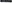 образования (Таблица 1), проводимых в образовательных организациях г,Магаса и г.Назрани с целью совершенствования механизмов получения достоверной и содержательной информации о состоянии образования в каждой образовательной организации и в муниципальном образовании в целом, создания информационно-аналитической базы по повышению качества образования.Результаты анализа оценочных процедур используются для формирования показателей эффективности деятельности образовательных учреждений г.Магаса и г.Назрани, реализующих основные общеобразовательные программы общего образования, и их руководителей.Анализ данных позволяет делать выводы об уровне общеобразовательной подготовки обучающихся муниципального образования , корректировать рабочие программы, индивидуальные траектории повышения квалификации педагогических работников, выявлять проблемы в разрезе каждой образовательной организации, а также разрабатывать адресные рекомендации для педагогов.Таблица 1.Мероприятия Концепции МСОКО№п/пКритерииНаименованиепоказателяЕдиницаизмерения1.РезультатыВсероссийских проверочных работ (ВПР)Минимальное количество баллов: 3Доля выполнения ВПР на уровне начальногообщего образования100% - 3 балла80-99% - 2 балла50-79% - 1 балл1.РезультатыВсероссийских проверочных работ (ВПР)Минимальное количество баллов: 3Доля выполнения ВПР на уровне основного общегообразования100% - 3 балла80-99% - 2 балла50-79% - 1 балл1.РезультатыВсероссийских проверочных работ (ВПР)Минимальное количество баллов: 3Доля выполнения ВПР на уровне среднего общего образования100% - 3 балла80-99% - 2 балла50-79% - 1 балл2.Результатымуниципальныхконтрольных работ (МКР)Минимальное количество баллов: 2Доля выполнения МКРна уровне основного общего образования96-100 % - 3 балла91-95% - 2 балла85-90% - 1 балл2.Результатымуниципальныхконтрольных работ (МКР)Минимальное количество баллов: 2Доля выполнения МКРна уровне среднего общего образования100% - 3 балла95-99% - 2 балла90-94% - 1 балла3.Результатыгосударственной итоговой аттестацииМинимальное количество баллов: 2Количество выпускников, неполучивших аттестат об основном общемобразованииМинус 3 балла закаждого выпускника, не получившегоаттестат3.Результатыгосударственной итоговой аттестацииМинимальное количество баллов: 2Количество выпускников, неполучивших аттестат о среднем общемобразованииМинус 3 балла закаждого выпускника, не получившегоаттестат3.Результатыгосударственной итоговой аттестацииМинимальное количество баллов: 2Доля выпускников, не преодолевшихминимально допустимый порог (ОГЭ и ЕГЭ,основной период)Минус 1 балл закаждого выпускника, не преодолевшегоминимальный порог3.Результатыгосударственной итоговой аттестацииМинимальное количество баллов: 2Доля медалистов,набравших не менее 70 баллов по всем выбранным предметам, относительно общегоколичествапретендующих на медаль100% - 3 балла95-99% - 2 балла90-94% - 1 балл3.Результатыгосударственной итоговой аттестацииМинимальное количество баллов: 2Доля обучающихся,сдавших все экзамены с результатами от 70 до 100 баллов, от общегоколичества выпускников 11 классов11-15% - 3 балла6-10% - 2 балла5-9% - 1 балл3.Результатыгосударственной итоговой аттестацииМинимальное количество баллов: 2Количество выпускников,получивших 100 балловпо итогам ЕГЭПо 5 баллов закаждый результат в 100 баллов.5.Поступление обучающихся вучреждения среднегои высшегопрофессионального образования (СПО и ВПО)Минимальное количество баллов: 2Доля выпускников 9-х классов, продолжившихобучение в учрежденияхСПО или 10-х классах100% - 3 балла90-99%- 2 балла85-89%- 1 балл5.Поступление обучающихся вучреждения среднегои высшегопрофессионального образования (СПО и ВПО)Минимальное количество баллов: 2Доля выпускников, поступивших вучреждения ВПО после11 класса100% - 3 балла90-99%- 2 балла85-89%- 1 балл5.Поступление обучающихся вучреждения среднегои высшегопрофессионального образования (СПО и ВПО)Минимальное количество баллов: 2Количество выпускников, не приступивших кобучению (СОО, СПО,ВПО) и не работающихМинус 1 балл закаждого выпускника6.Участиеобучающихся во Всероссийской олимпиадешкольников (ВсОШ)Минимальное количество баллов: 2Количество обучающихся - победителей и призеровмуниципального этапа всероссийской олимпиады школьников:I место вкомандном зачете;II место вкомандном зачете;III место в командном зачете;IV место в командном зачете.54326.Участиеобучающихся во Всероссийской олимпиадешкольников (ВсОШ)Минимальное количество баллов: 2Количество обучающихся - победителей ипризеров регионального этапа всероссийской олимпиады школьников (за каждое призовоеместо).За каждого победителя – по 3 баллаЗа каждого призера – по 1 баллу7.Выявление,поддержка и развитие способностей италантов у детей и молодежиМинимальное количествобаллов: 3Результативностьучастия обучающихся в мероприятиях на различных уровняхфедеральный;региональный;муниципальный.При наличии победителей и призеров:до 5до 4 до3№ п/п№ п/пМероприятие (содержание деятельности)СрокиОтветственные1. Система оценки качества подготовки обучающихся1. Система оценки качества подготовки обучающихся1. Система оценки качества подготовки обучающихся1. Система оценки качества подготовки обучающихся1. Система оценки качества подготовки обучающихся1.1.1.1.Участие образовательных организаций в международных сравнительныхисследованиях качества образования в составе общероссийской выборки (TIMSS, PISA)по графику РособрнадзораУправление образования1.2.1.2.Участие образовательных организаций в федеральных и национальных исследованиях качества образования (НИКО, ФГККО)по графику РособрнадзораУправление образования1.3.1.3.Участие образовательных организаций во Всероссийских проверочных работах (ВПР),по графику РособрнадзораУправление образования1.4.1.4.Участие образовательных организаций в муниципальных оценочных процедурах (МКР)основное общее образование –ежегодно: ноябрь, мартсреднее общее образование – ежегодно:январьУправление образованияИПКРО РИ1.5.1.5.Организация проведения рейтинговой оценки работы муниципальных образовательных учрежденийежегодно, сентябрьУправление образования1.6.1.6.Проведение мониторингов на основе кластерного анализа по вопросам качества образованияПо графикуИПКРО РИУправление образованияИПКРО РИ1.7.1.7.Проведение мониторингов учебных и внеучебных достижений обучающихся классовЕжегодно, майУправление образованияИПКРО РИ1.8.1.8.Проведение независимой оценки качества условий образовательной деятельности2021 год – ОУ 2022 год – ДОУ2023 год - УДОДУправление образования1.9.1.9.Проверка эффективности функционирования в образовательных организациях системы внутреннего мониторинга качества образования1 раз в год по графику проверокУОУправление образования1.10.1.10.Анализ результатов проведенных мониторинговых исследований, процедур оценки качества образованияВ течение 10 дней после проведенияоценочных процедурУправление образованияИПКРО РИ2.	Система обеспечения объективности процедур оценки качества образования2.	Система обеспечения объективности процедур оценки качества образования2.	Система обеспечения объективности процедур оценки качества образования2.	Система обеспечения объективности процедур оценки качества образования2.	Система обеспечения объективности процедур оценки качества образования2.1.2.1.Реализация плана мероприятий по подготовке учащихся к государственной итоговой аттестациипо плану Управления образованияУправление образованияИПКРО РИ2.2.2.2.Проведение пробных экзаменов по русскому языку и математике в выпускных классах в форме ОГЭ, ЕГЭ, ГВЭ.по плану Управления образованияУправление образованияИПКРО РИ2.3.2.3.Организация методической помощи педагогам, испытывающим трудности в подготовке учащихся к государственной итоговой аттестацииПо плану ИПКРО РИИПКРО РИ2.4.2.4.Проведение районных родительских собраний по вопросам государственной итоговой аттестации с участием представителей Министерства образования и науки Республики Ингушетия, высших учебных заведений республикиежегодно, декабрьУправление образования2.5.2.5.Проведение районных собраний выпускников 11-х классов муниципальных общеобразовательных организаций по вопросам проведениягосударственной итоговой аттестацииежегодно, январьУправление образованияруководители ППЭ3. Система работы со школами с низкими результатами обучения 3. Система работы со школами с низкими результатами обучения 3. Система работы со школами с низкими результатами обучения 3. Система работы со школами с низкими результатами обучения 3. Система работы со школами с низкими результатами обучения 3.1.Выявление школ с низкими результатами обучения Выявление школ с низкими результатами обучения ежегодно, сентябрьУправление образованияИПКРО РИ3.2.Корректировка и утверждение Перечня общеобразовательных учреждений с низкими результатами обучения и Плана-графика повышения качества образования в общеобразовательных учреждениях с низкими результатами обученияКорректировка и утверждение Перечня общеобразовательных учреждений с низкими результатами обучения и Плана-графика повышения качества образования в общеобразовательных учреждениях с низкими результатами обученияежегодно, сентябрьУправление образованияИПКРО РИ3.3.Создание условий для выравнивания возможностей доступа обучающихся к современных условиям обучения и образовательным ресурсам, в т.ч. путем создания Центров образования цифрового и гуманитарного профилей,создания цифровой образовательной средыСоздание условий для выравнивания возможностей доступа обучающихся к современных условиям обучения и образовательным ресурсам, в т.ч. путем создания Центров образования цифрового и гуманитарного профилей,создания цифровой образовательной средыпостоянноУправление образования3.4.Поддержка проектов партнерства образовательных организаций, включающих обмен опытом, взаимопосещение уроковПоддержка проектов партнерства образовательных организаций, включающих обмен опытом, взаимопосещение уроковпостоянноУправление образованияИПКРО РИ3.5.Экспертно-консультационное сопровождение «дорожных карт» ОУ с низкими образовательными результатамиЭкспертно-консультационное сопровождение «дорожных карт» ОУ с низкими образовательными результатамипостоянноУправление образованияИПКРО РИ3.6.Проведение собеседования с руководителями образовательных организаций по вопросу выявления и сопровождения обучающихся «группы риска»Проведение собеседования с руководителями образовательных организаций по вопросу выявления и сопровождения обучающихся «группы риска»ежегодно: ноябрь,марткомитет образования, МКУ «ЦМО»4. Система выявления, поддержки и развития способностей и талантов у детей4. Система выявления, поддержки и развития способностей и талантов у детей4. Система выявления, поддержки и развития способностей и талантов у детей4. Система выявления, поддержки и развития способностей и талантов у детей4. Система выявления, поддержки и развития способностей и талантов у детей4.1.Организация участия обучающихся во всех уровнях Всероссийской олимпиады школьниковОрганизация участия обучающихся во всех уровнях Всероссийской олимпиады школьниковпо графику ВсОШУправление образования4.2.Организация и проведение научно-методических семинаров, конференций, мастер-классов по работе с одаренными детьми, в том числе с ограниченными возможностями здоровьяОрганизация и проведение научно-методических семинаров, конференций, мастер-классов по работе с одаренными детьми, в том числе с ограниченными возможностями здоровьяпо плану Управления образованияУправление образованияИПКРО РИ4.3.Проведение и организация участия обучающихся в интеллектуальных, творческих и спортивных мероприятий для одаренных детей (в соответствии с региональнымпроектом «Успех каждого ребенка»)Проведение и организация участия обучающихся в интеллектуальных, творческих и спортивных мероприятий для одаренных детей (в соответствии с региональнымпроектом «Успех каждого ребенка»)постоянноМКУ «ЦМО» Управление образованияИПКРО РИ4.4.Реализация сетевых проектов по работе с одаренными детьми в области цифровых образовательных технологий (детский технопарк «Кванториум» и др.)постоянноУправление образованияИПКРО РИ4.5.Реализация конкурса «Белая ладья» в образовательных организацияхежегодноУправление образования         ИПКРО РИ5. Система методической работы5. Система методической работы5. Система методической работы5. Система методической работы5.1.Организация и проведение инструктивно-методических совещаний с представителями министерства образования и науки Республики Ингушетия, ИПКРО РИ по вопросам достижения качества образованияпостоянноУправление образования         ИПКРО РИ5.2.Проведение районной научно-методической конференции по актуальным вопросам в образовании и воспитанииежегодно, ноябрьУправление образования         ИПКРО РИ5.3.Развитие сетевых форм взаимодействия образовательных организацийпостоянноУправление образованияИПКРО РИ5.4.Оказание методической поддержки руководящим и педагогическим работникам по вопросам обеспечения качества образованияпостоянноУправление образованияИПКРО РИ5.5.Корректировка планов методической работы на основе анализа проведенных мониторингов, процедур оценки качества образованияпостоянноИПКРО РИ5.6.Организация и проведение семинаров, курсов повышения квалификации дляруководящих и педагогических работников образовательных организаций по вопросам повышения качества образованияпостоянноУправление образованияИПКРО РИ6. Система работы по самоопределению и профессиональной ориентации обучающихся6. Система работы по самоопределению и профессиональной ориентации обучающихся6. Система работы по самоопределению и профессиональной ориентации обучающихся6. Система работы по самоопределению и профессиональной ориентации обучающихся6.1.Проведение анализа результатов профориентации за прошлый год. Планирование работы на 2020-2022 годыпостоянноУправление образования6.2.Разработка рекомендаций классным руководителям по планированию профориентационной работы с обучающимися различных возрастных групппостоянноУправление образования6.3.Осуществление взаимодействия с учреждениями профессионального образования, учреждениями культуры, ГУ Центром занятостипостоянноУправление образования6.4.Знакомство с профессиями на урокахпостоянноОО7. Система мониторинга эффективности руководителей образовательных организаций7. Система мониторинга эффективности руководителей образовательных организаций7. Система мониторинга эффективности руководителей образовательных организаций7. Система мониторинга эффективности руководителей образовательных организацийПроведение мониторинга эффективностидеятельности руководителей образовательныхорганизаций на основепостоянноУправление образования